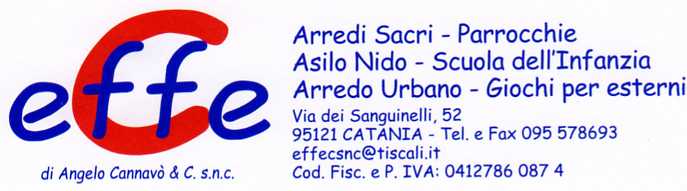 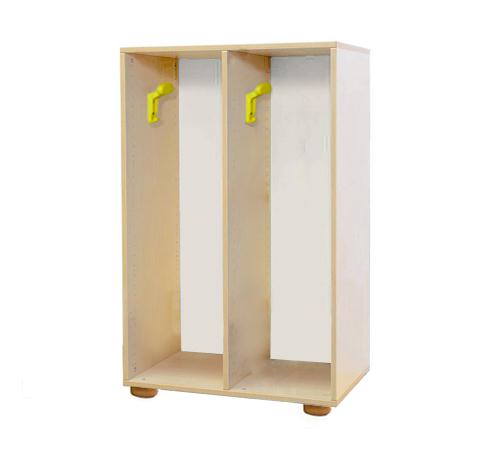 Descrizione:Spogliatoio a giorno a 2/4 posti con struttura inbilaminato idrofugo, spessore 22 mm, in classe E1,privo di formaldeide, bordatura in ABS stondato epiedini in massello di faggio.La parte interna è attrezzata con grucce appendiabiti epossibilità di aggiunta ripiano.Dimensioni: 75(l)x100(h)x40(p) cm
Categoria: Spogliatoi Bimbo
Codice: SP01040